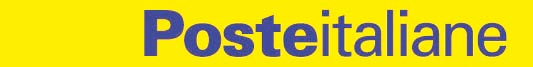 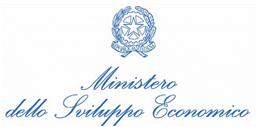 				                SCHEDA TECNICAPoste Italiane comunica che il Ministero dello Sviluppo Economico ha autorizzato l’emissione, per il giorno 1 dicembre 2014, di due francobolli ordinari appartenenti alla serie tematica “le Ricorrenze” dedicati al Santo Natale, nel valore di € 0,80 e € 0,95.I francobolli sono stampati dall’Istituto Poligrafico e Zecca dello Stato S.p.A., in rotocalcografia, su carta bianca, patinata neutra, autoadesiva, non fluorescente; grammatura: 90 g/mq; supporto: carta bianca, autoadesiva Kraft monosiliconata da 80 g/mq; adesivo: tipo acrilico ad acqua, distribuito in quantità di 20 g/mq (secco); caratteristiche del francobollo dal valore di € 0,80: formato carta: mm 40 x 48; formato stampa: mm 36 x 44; formato tracciatura: mm 47 x 54; dentellatura: 11 effettuata con fustellatura; caratteristiche del francobollo dal valore di € 0,95: formato carta: mm 30 x 40; formato stampa: mm 26 x 36; formato tracciatura: mm 37 x 46; dentellatura: 11 effettuata con fustellatura; colori: quadricromia;  tiratura: un milione e cinquecentomila francobolli per ciascun soggetto; fogli: ventotto esemplari, valore “€ 22,40” per il francobollo dal valore di € 0,80; quarantacinque esemplari, valore “€ 42,75” per il francobollo dal valore di € 0,95.   La vignetta del francobollo dal valore di € 0,80 riproduce la tela di Agostino Carracci “Madonna col Bambino e Santi”, dipinta nel 1586 e conservata presso la Galleria  Nazionale di Parma. Completano il francobollo le  leggende “MADONNA COL BAMBINO E SANTI”, “AGOSTINO CARRACCI”, “GALLERIA NAZIONALE DI PARMA” e “NATALE”, la scritta “ITALIA” e il valore  “€ 0,80”.L’opera pittorica di Agostino Carracci è riprodotta su concessione del Ministero dei Beni e delle Attività Culturali e del Turismo - © Galleria Nazionale di Parma.La vignetta del francobollo dal valore di € 0,95 raffigura il volto stupito di una bambina che, da dietro una porta, guarda i regali che sono sotto l’albero.Completano il francobollo la leggenda “BUON NATALE”, la scritta “ITALIA” e il valore “€ 0,95”.Bozzetti: a cura del Centro Filatelico della Progettazione Artistica dell’Istituto Poligrafico e Zecca dello Stato S.p.A., per il francobollo dal valore di € 0,80 e Giustina Milite, per il francobollo dal valore di € 0,95.A commento dell’emissione verrà posto in vendita il bollettino illustrativo con articolo  a firma di Mariangela Giusto, Funzionario Storico dell’Arte.Lo “Spazio Filatelia” Piazza S.Silvestro, 20 – Roma e lo Sportello Filatelico dell’Ufficio Postale di Parma Centro utilizzeranno, il giorno di emissione, il rispettivo annullo speciale realizzato da  Filatelia di Poste Italiane.I francobolli e i prodotti filatelici correlati saranno posti in vendita presso gli Uffici Postali, gli Sportelli Filatelici del territorio nazionale, gli  “Spazio Filatelia” di Roma, Milano, Venezia, Napoli, Trieste, Torino, Genova e sul sito internet www.poste.it.